This project is funded by the European Union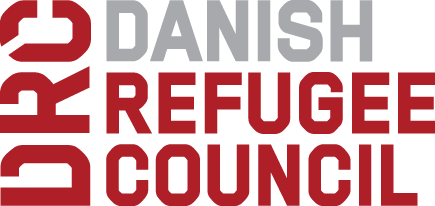 Small Grants Program Danish Refugee Council invites Ukrainian NGOs, as well as public agencies, to participate in a Small Grants Programme.The Small Grants Programme is aimed to support the initiatives that shall address the problems faced by refugee children in Ukraine within the framework of a European Commission-funded project, “Legal and Social Protection of the Asylum Seeking and Refugee Children in Ukraine, Belarus and Moldova”.The project is aimed to strengthen the capacity of the state and civil society of Ukraine, Belarus and Moldova in the protection of the human rights of asylum seeking and refugee children. The project aims to improve access to legal and social protection systems for asylum seeking and refugee children according to international standards; to strengthen the capacity of civil society to continue the development of existing programs of social assistance; to develop, systematize and use the new models of working with asylum seeking and refugee children; to increase public awareness of the needs of asylum seeking and refugee children; and to ensure asylum seeking and refugee  children are aware of their rights and duties within their host country.1. General criteriaThe applicant organization shall be a public non-profit, duly registered organization, or a government agency in Ukraine.The applicant organization may not be an implementing partner of the EC-funded, DRC project, “Legal and Social Protection of the Asylum Seeking and Refugee Children in Ukraine, Belarus and Moldova”.The applicant organization shall submit the application in duplicate: in Ukrainian and in English. Applications submitted in only one language or in any other language shall not be considered.Any organization may receive only one grant.The applications should be submitted by September 21, 2011.2. Program themes2.1. Orientation and Adaptation InitiativesProposed activities should address identified obstacles to orientation, adaptation and access to services and should seek to strengthen social networks within refugee and migrant communities. Potential examples include, but are not limited to, intensive language classes and accelerated learning initiatives that enable children to access education, vocational skills training placement or functional literacy and numeracy classes that benefit those who are not able to integrate in to schools and cultural and recreational activities that build social networks. 2.2. Advocacy and Awareness-Raising InitiativesProposed activities should bring city, regional, or national attention to the particular situation of asylum seeking and refugee children and the challenges they face. 2.3. Initiatives against racism and xenophobia, protection of ethno-cultural needs of a person.Projects in this category should address racism and xenophobia problems in the context of asylum seeking and refugee children. Potential examples include, but are not limited to, the publication of books or brochures, photo exhibitions, and media campaigns.2.4. Legal protectionProjects in this category should supplement the services announced in the main project, without duplicating them. These could be educational projects in the sphere of child rights’ protection, but not the legal counseling or legal support.3. FinancingMaximum amount of grant – 42 000 UAH.4. Application formFor the applicants’ convenience and in order to facilitate the project selection, a general application form has been elaborated. Only project applications written in accordance to the standard application form shall be considered:All the fields should be filled.All application forms should be submitted in both the Ukrainian and English languages. Applications in any other language or only in one of the mentioned languages will not be considered.The application should be typed in Arial font, size 10. Margin size for the document – 1,5 cm., maximum amount of pages – 10.The following information should be stated in the project proposal:Organization details (name of the organization, postal address, telephone number/fax, electronic address, name and qualifications of the project supervisor , main activities and tasks of the organization, sources of financing; any experience of previous projects).The name of the project, its goals and tasks.Project description (current situation, the problem the organization aims to solve).Target groups of the project (possible beneficiaries of the project).Activities within the project.Stages of the project.*The term of implementing of the project.Expected results of the project.Evaluation plan for the project.Indicators.Additional information (copy of the statutory documents, referral letters).Detailed budget in hryvna.* The final report period shall not be included into the phases of the project, but shall be determined for each granter individually.The application form is an integral part of the contract between the applicant organization and Danish Refugee Council in case the project is selected. The application form shall be stamped and signed in a proper manner by both sides in duplicate and in two languages.5. Principles of financingThe support is provided to implement the activities stated in project proposal.Overhead expenses shall not exceed 10% of the total cost of the project.Salary may be financed at the rate not exceeding 10% of the total cost of the project.In case of selection, the grant recipient will receive a first installment of only 80% of the total amount of the grant. The second installment of 20% will be transferred by DRC to the grant recipient upon completion of the project, including approved final narrative and financial reporting. Please note that the applicant organization must have sufficient finances to fund 20% of project costs until the final installment is received.6. Considering and selection of the applicationsEvery project application shall be considered and evaluated according to the goals set by the project and the expected impact of the project.Project proposals shall be evaluated and considered by the DRC programme Steering Committee through voting at regular meetings.7. The criteria of evaluation of the project proposal:Adherence to the general objectives of the DRC project;Relevance of project to the needs of the target beneficiaries;Short and long term impact of the project;Relevance of the budget lines;Methods proposed for execution of the project, project innovation;Cost-effectiveness of the project;Quality of the organization;Complementariness with ongoing and completed projects.The proposals should be sent to drc.ukraine@drc.dk 